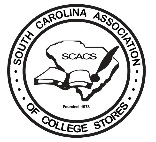 SCACSExecutive Board MinutesDate:  4/22/2020  -  April Board MeetingLocation: Conference Phone/Zoom CallMembers Present: Jeffrey Hopkins, Fariba Ebrahimi, Alex Hahn, Louise Rennix, Dave Hicks, Rob Heller, Kathy HightowerMinutes approved from March Exit Meeting: Rob approved, Dave secondsMembers Absent:  Christine and SuzanneCall to Order: Rob called the meeting to order at 10:02am.Treasury Report:  $18,465.97 (No Change)Old Business:  Status of MeetingDates are on the NACS siteInfo needs to be placed on SCACS websiteFiguring out a theme for the meeting “charting a new course”Have Matt Bennet play with the shirt designPayment and address for dues will be sent by Jeffrey via emailNew Business:NC Fall/Summer meeting update (Dave)Meeting is planned as if it will happen. The back up plan is having a virtual meeting. Summer is confirmed virtual.Topics for these meetings might be centered around what’s happening right now with this COVID situation.Rob opened the board to more New Business TopicsMeeting Adjourned – Motioned by Rob, seconded by Louise….@10:30am.Next Meeting: 11:00am on May 20th – Board Update CallRespectfully Submitted,Alex HahnSecretary, SCACS